ArRahmah Islamic Institute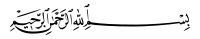 Advance Taleem ul Quran Course 2019Juz 10 - Part 1Mail test to:  test.advtq19@gmail.com Name:                                          Group Incharge:                                                 Date:                                                 State/country:وَلَوۡ    تَرَىٰٓ    إِذۡ   يَتَوَفَّى    ٱلَّذِينَ   كَفَرُواْ      ٱلۡمَلَٰٓئِكَةُ      يَضۡرِبُونَ     وُجُوهَهُمۡ  وَأَدۡبَٰرَهُمۡ    وَذُوقُواْ    عَذَابَ    ٱلۡحَرِيقِ ٥٠ ذَٰلِكَ    بِمَا    قَدَّمَتۡ    أَيۡدِيكُمۡ    وَأَنَّ ٱللَّهَ    لَيۡسَ   بِظَلَّٰمٖ    لِّلۡعَبِيدِ ٥١ وَإِن   يُرِيدُوٓاْ     أَن    يَخۡدَعُوكَ   فَإِنَّ   حَسۡبَكَ  ٱللَّهُۚ    هُوَ    ٱلَّذِيٓ    أَيَّدَكَ     بِنَصۡرِهِۦ     وَبِٱلۡمُؤۡمِنِينَ ٦٢ وَٱلَّذِينَ  ءَامَنُواْ   وَهَاجَرُواْ وَجَٰهَدُواْ   فِي   سَبِيلِ   ٱللَّهِ    وَٱلَّذِينَ    ءَاوَواْ    وَّنَصَرُوٓاْ     أُوْلَٰٓئِكَ   هُمُ   ٱلۡمُؤۡمِنُونَ حَقّٗاۚ   لَّهُم    مَّغۡفِرَةٞ    وَرِزۡقٞ     كَرِيمٞ ٧٤ أَمۡ    حَسِبۡتُمۡ   أَن   تُتۡرَكُواْ    وَلَمَّا    يَعۡلَمِ ٱللَّهُ    ٱلَّذِينَ   جَٰهَدُواْ    مِنكُمۡ   وَلَمۡ    يَتَّخِذُواْ    مِن    دُونِ    ٱللَّهِ    وَلَا  رَسُولِهِۦ وَلَا   ٱلۡمُؤۡمِنِينَ    وَلِيجَةٗۚ   وَٱللَّهُ  خَبِيرُۢ   بِمَا    تَعۡمَلُونَ  ١٦  مَا   كَانَ    لِلۡمُشۡرِكِينَ  أَن  يَعۡمُرُواْ   مَسَٰجِدَ  ٱللَّهِ    شَٰهِدِينَ   عَلَىٰٓ    أَنفُسِهِم    بِٱلۡكُفۡرِۚ    أُوْلَٰٓئِكَ   حَبِطَتۡ   أَعۡمَٰلُهُمۡ   وَفِي    ٱلنَّارِ   هُمۡ   خَٰلِدُونَ١٧     قُلۡ   إِن    كَانَ   ءَابَآؤُكُمۡ    وَأَبۡنَآؤُكُمۡ    وَإِخۡوَٰنُكُمۡ    وَأَزۡوَٰجُكُمۡ    وَعَشِيرَتُكُمۡ   وَأَمۡوَٰلٌ    ٱقۡتَرَفۡتُمُوهَا    وَتِجَٰرَةٞ    تَخۡشَوۡنَ   كَسَادَهَا    وَمَسَٰكِنُ     تَرۡضَوۡنَهَآ    أَحَبَّ    إِلَيۡكُم    مِّنَ  ٱللَّهِ    وَرَسُولِهِۦ   وَجِهَادٖ    فِي   سَبِيلِهِۦ    فَتَرَبَّصُواْ   حَتَّىٰ     يَأۡتِيَ     ٱللَّهُ    بِأَمۡرِهِۦۗ   وَٱللَّهُ   لَا   يَهۡدِي    ٱلۡقَوۡمَ   ٱلۡفَٰسِقِينَ ٢٤ يُرِيدُونَ    أَن   يُطۡفِ‍ُٔواْ     نُورَ   ٱللَّهِ  بِأَفۡوَٰهِهِمۡ     وَيَأۡبَى    ٱللَّهُ   إِلَّآ   أَن   يُتِمَّ   نُورَهُۥ   وَلَوۡ   كَرِهَ    ٱلۡكَٰفِرُونَ ٣٢  هُوَ   ٱلَّذِيٓ     أَرۡسَلَ     رَسُولَهُۥ     بِٱلۡهُدَىٰ    وَدِينِ   ٱلۡحَقِّ     لِيُظۡهِرَهُۥ    عَلَى     ٱلدِّينِ  كُلِّهِۦ   وَلَوۡ       كَرِهَ      ٱلۡمُشۡرِكُونَ ٣٣Write the meanings of the following words                                                                    Have you read the running translation of Surah Anfaal 41-75 & Surah At Taubah 1-33?Yes                                  NOأَعۡجَبَتۡكُمۡنَكَصَيَرۡقُبُواْيُثۡخِنَعَيۡلَةٗتَثۡقَفَنَّهُمۡٱسۡتَجَارَكَفَأَمۡكَنَيُضَٰهِ‍ُٔونَرِّبَاطِ